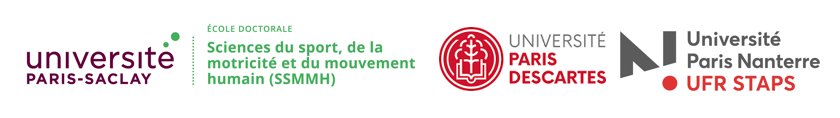 REINSCRIPTION - 	RAPPORT  ANNUEL  SUR  L’AVANCEMENT  DES  TRAVAUX  DE THESEA joindre à l’autorisation de réinscription – Année Universitaire 2019 / 2020	-    ____année d’inscriptionM  Mme  NOM – Prénom :					Nom d’usage :Laboratoire :						Directeur du Laboratoire (nom-prénom) : Directeur de thèse (nom-prénom) :				Sur proposition du Directeur de thèse et du co-directeur de thèse (lorsque la thèse est dirigée conjointement par 2 directeurs de thèse) : Nom-Prénom :					Etablissement :					Pays :COMPTE  RENDU  D’ACTIVITÉ  POUR  L’ANNÉE  UNIVERSITAIRE  ÉCOULÉE :Ce compte-rendu doit être rédigé par le doctorant de façon électronique (pas manuelle). Il doit relater, de façon succincte, en termes simples et accessibles à un non spécialiste, l’avancement des travaux, l’orientation suivie, les difficultés rencontrées et la façon dont le chercheur espère les résoudre (maximum 30 lignes).Date de soutenance envisagée : Date : Signature du (de la) doctorant(e) signature	Le(la) directeur(directrice) de thèse : signatureLe(la) co-directeur(directrice) de thèse (cotutelle internationale :	 se référer à la convention)signatureLa directrice de l’ED 566 :signature